Kla.TV Hits 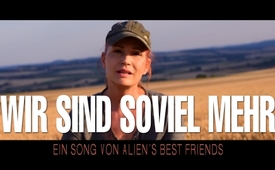 ♫ Wir sind soviel mehr ♫ – Ein Song von Alien’s Best Friend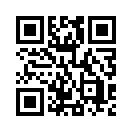 „Wir stehen für Wahrheit, für Freiheit, für Liebe, seht her!“ - Mit diesem Songtext treffen die Künstler von „Alien‘s Best Friend“ die Menschen direkt ins Herz.Trotz dieser schweren Zeit spürt man das Gefühl von Liebe und Zusammenhalt. Kla.TV sagt Danke für diesen wunderbaren Song!Lyrics "WIR SIND SOVIEL MEHR" by Alien's Best Friend

Auf einmal stehen wir hier zusammen
Um uns herum lodern Flammen
Und es ist kaum zu glauben
Kaum zu glauben

Wir kämpfen gegen tausend Riesen
Doch wo wir sind, sind wir viele
Und es ist kaum zu glauben
Kaum zu glauben

Wir sind die, die aufrecht stehen
Wir haben hinter eure Masken gesehen

Wir stehen für Wahrheit
Und Freiheit
Und Liebe, seht her

Wir wollen leben
Und lieben
Wir sind soviel mehr

Sie haben uns immer nur belogen
Doch wir sind übers Nest geflogen
Und es ist kaum zu glauben
Kaum zu glauben

Sie wollen uns unsere Würde nehmen
Doch wir stellen uns ihnen entgegen
Und es ist kaum zu glauben
Kaum zu glauben

Wir sind die, die aufrecht stehen
Wir haben hinter eure Masken gesehen

(2x) Wir stehen für Wahrheit
Und Freiheit
Und Liebe, seht her
Wir wollen leben
Und lieben
Wir sind soviel mehr

Wir haben viel zu lang geglaubt
Waren artig, zahm und brav
Sie haben uns die Luft geraubt
Doch wir sind aufgewacht

(2x) Wir stehen für Wahrheit
Und Freiheit
Und Liebe, seht her
Wir wollen leben
Und lieben
Wir sind soviel mehr

Wir sind so viel mehr

Composing: Nathalie Brink, Christian Lotte
Lyrics: Nathalie Brink
Vocals: Nathalie Brink, Christian Lotte
Editing: Christian Lotte, Nathalie Brinkvon nm.Quellen:Homepage von Alien`s Best Friend
https://aliensbestfriend.com

Song „Wir sind soviel mehr“ auf YouTube
https://www.youtube.com/watch?v=hSs4h3cO56I&list=RDMMhSs4h3cO56I&start_radio=1

Song zum Download auf Spotify, Apple Music, iTunes uvm.
https://distrokid.com/hyperfollow/aliensbestfriend/wir-sind-soviel-mehrDas könnte Sie auch interessieren:#Friedensbewegung - Die Völker spielen nicht mehr mit bei "Teile und herrsche" - www.kla.tv/Friedensbewegung

#Coronavirus - www.kla.tv/Coronavirus

#Hits - Kla.TV-Hits - www.kla.tv/HitsKla.TV – Die anderen Nachrichten ... frei – unabhängig – unzensiert ...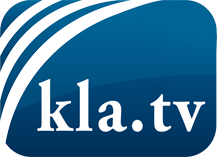 was die Medien nicht verschweigen sollten ...wenig Gehörtes vom Volk, für das Volk ...tägliche News ab 19:45 Uhr auf www.kla.tvDranbleiben lohnt sich!Kostenloses Abonnement mit wöchentlichen News per E-Mail erhalten Sie unter: www.kla.tv/aboSicherheitshinweis:Gegenstimmen werden leider immer weiter zensiert und unterdrückt. Solange wir nicht gemäß den Interessen und Ideologien der Systempresse berichten, müssen wir jederzeit damit rechnen, dass Vorwände gesucht werden, um Kla.TV zu sperren oder zu schaden.Vernetzen Sie sich darum heute noch internetunabhängig!
Klicken Sie hier: www.kla.tv/vernetzungLizenz:    Creative Commons-Lizenz mit Namensnennung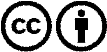 Verbreitung und Wiederaufbereitung ist mit Namensnennung erwünscht! Das Material darf jedoch nicht aus dem Kontext gerissen präsentiert werden. Mit öffentlichen Geldern (GEZ, Serafe, GIS, ...) finanzierte Institutionen ist die Verwendung ohne Rückfrage untersagt. Verstöße können strafrechtlich verfolgt werden.